Publicado en  el 24/10/2016 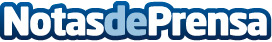 Impuesto al refresco en México: no reduce el consumo pero recauda casi 38.000 millos de pesosEn México hay 85 millones de personas obesas. El gobierno pretende combatir la enfermedad encareciendo las bebidas azucaradas ya que, anualmente, se toman 135 litros de refresco per cápita.
Datos de contacto:Nota de prensa publicada en: https://www.notasdeprensa.es/impuesto-al-refresco-en-mexico-no-reduce-el_1 Categorias: Internacional Medicina Ciberseguridad Consumo http://www.notasdeprensa.es